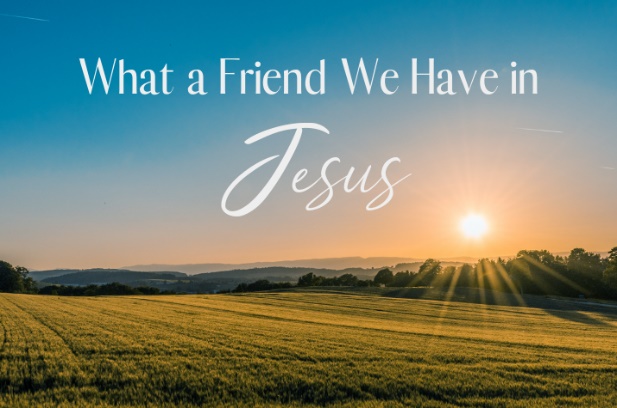 John 15:12-15A.	Jesus no longer calls us Servants v15We deserve to be in the Lowest placeWe deserve to live in the Worst conditionsWe deserve Nothing!But Jesus has Chosen us to be His friendsNow there is no more SeparationGod the Father sent His only Son to Bridge the chasm between usB.	Instead, He calls us Friends v15Religions of World: Work and Struggle and die never knowing ApprovalWhy? Because there is None!It is the difference between Do and DoneJesus not only paid the Price for you, He purchased your Redemption and made you part of His Forever FamilyHe is not Far off but is close with His arms Around you, pulling you Near to His heartJesus laid down His Life for you, His friendC.	If we do what He Commands us v14We cannot Earn His friendship nor do we have to Perform to get His affectionJesus said we already Are His friends; we do not have to Earn itWhen you are in relationship, it means there is GivingWe do special Things for special FriendsJesus is your Best Friend and He deserves your BestHonolulu Assembly of God  Who is Jesus?  April 7, 2024